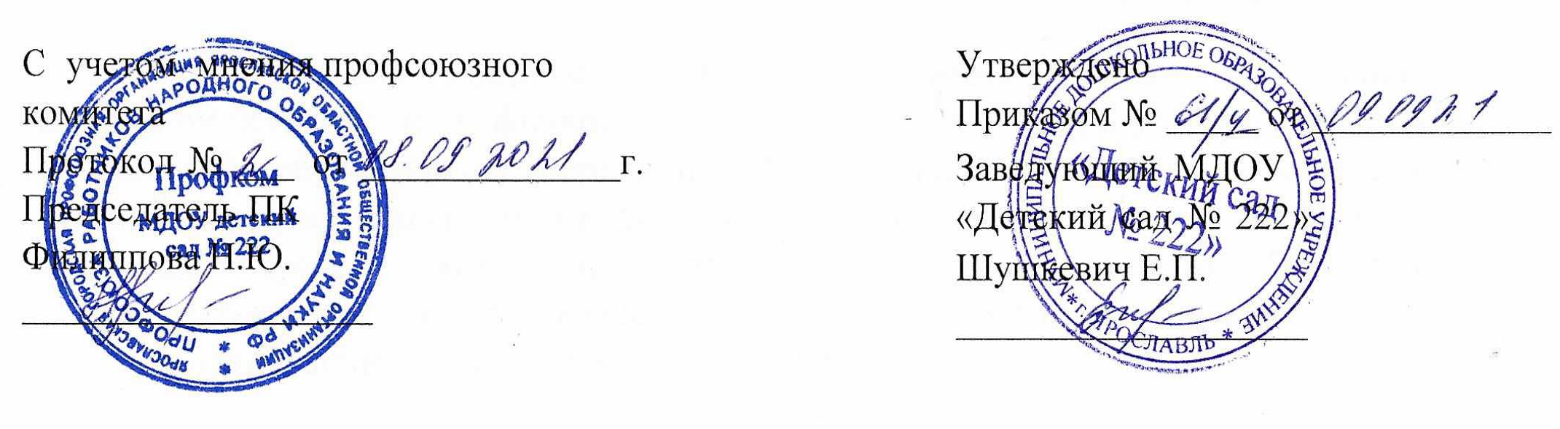 Положение о порядке оплаты труда работников муниципальном дошкольном образовательном учреждении "Детский сад №222"  привлекаемых к оказанию услуг, выполнению работ по предоставлению дополнительных платных, в том числе образовательных, услуг1. Общие положения1.1. Настоящее Положение разработано в соответствии с Гражданским кодексом РФ, Трудовым кодексом РФ, Положением о порядке оказания платных услуг в муниципальном дошкольном образовательном учреждении "Детский сад №222 , Положением по целевому расходованию средств, полученных от приносящей доход деятельности в МДОУ "Детский сад №222",  Положением по целевому расходованию средств, полученных от приносящей доход деятельности в МДОУ "Детский сад №222",  и определяет порядок оплаты труда работников привлекаемых к оказанию услуг, выполнению работ по предоставлению дополнительных платных, в том числе образовательных услуг.1.2. Оплата труда указанных работников осуществляется  за счет средств, полученных от иной приносящей доход деятельности (дополнительные платные, в том числе образовательные) услуги ( далее внебюджетные средства).1.3. Положение разработано с целью установления порядка оплаты труда работников муниципального дошкольного образовательного учреждения "Детский сад №222" (МДОУ "Детский сад №222") , привлекаемых к выполнению работ по предоставлению платных услуг, в том числе образовательных, материального стимулирования работников к повышению качества оказываемых услуг, организационно-методического уровня выполнения работ.1.4. Положение определяет источники формирования фонда оплаты труда, порядок распределения заработной платы,  размер платы работникам МДОУ "Детский сад №222", привлекаемых к выполнению работ по оказанию платных услуг. 2.  Порядок формирования фонда оплаты труда за организацию платных услуг2.1. Фонд оплаты труда за организацию платных услуг формируется из средств, поступивших на счет МДОУ "Детский сад №222" (далее ДОУ либо образовательная организация) от потребителей платных услуг.2.2. Доля внебюджетных средств, направляемых  на оплату труда и стимулирования работников учреждения,  устанавливается Положением по целевому расходованию средств, полученных от приносящей доход деятельности в МДОУ "Детский сад №222",  а также приказом  заведующего исходя из ПФХД поступлений и расходования внебюджетных средств.3. Порядок начисления и определения размеров заработной платы 3.1. Выполнение работ может производиться штатными работниками образовательной организацией, совместителями (внутреннее совместительство) и лицами, привлекаемыми из других организаций.   3.2. Оплата производится следующим категориям работников :педагогические работники;учебно - вспомогательный персонал;административно-хозяйственный (обслуживающий) персонал;административно-управленческий персонал.3.3. Заработная плата/вознаграждение работникам образовательной организации, привлекаемых для реализации дополнительных платных услуг, выплачивается за выполнение ими функциональных обязанностей и работ предусмотренных договором        (дополнительным соглашением) и может осуществляться путем установления выплат в процентном отношении или в фиксированных суммах. 3.4. Работникам, оплата труда которых финансируется за счет внебюджетных средств, размер оклада/ вознаграждения определяется на  договорной основе: по установленным должностным окладам за фактически отработанное время  - в соответствии со штатным расписанием (по внебюджетной деятельности);Изменение размеров оклада/вознаграждения работникам  производится по соглашению сторон в соответствии с законом или вследствие изменения штатного расписания.3.5. Заработная плата за выполнение дополнительных платных услуг начисляется в период действия договора (дополнительного соглашения к трудовому договору)  ежемесячно, за фактически  отработанное время / выполненную работу, услугу.3.6. Оплата труда  производится с учетом установленных законами РФ налогов и сборов, страховых взносов в государственные внебюджетные социальные фонды.3.7. Выплата заработной платы и вознаграждений производится бухгалтерией  в сроки, установленные для выплаты заработной платы работникам образовательной организации.3.8. Бухгалтерия осуществляет обеспечение сохранности бухгалтерских документов  связанных  с оплатой труда работников, привлечённых к деятельности по предоставлению   дополнительных платных образовательных услуг и сдачу  их в установленном порядке в архив.  4. Премирование4.1. После  полного и успешного  завершения  дополнительных платных услуг, после полного исполнения плана финансово хозяйственной деятельности  по всем обязательным статьям и при наличии свободного остатка средств  в фонде оплаты труда администрация может принять решение о выплате денежной премией работникам,   добросовестно исполнявших свои обязанности, не допустивших срывов занятий, обеспечивших необходимые условия для успешного функционирования групп, добившихся положительных результатов в сфере предоставления дополнительных платных услуг. 